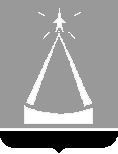 ГЛАВА  ГОРОДА  ЛЫТКАРИНОМОСКОВСКОЙ ОБЛАСТИПОСТАНОВЛЕНИЕ18.11.2013  №  919-пг.ЛыткариноО внесении изменений в  долгосрочную целевую программу«Обеспечение  медицинскими кадрами муниципального учрежденияздравоохранения «Центральная городская больница» г. Лыткаринов  2013-2015 годах»На основании решения Совета депутатов города Лыткарино от 08.08.2013 года № 416/47 «О дополнительных мерах социальной поддержки отдельных категорий граждан в городе Лыткарино в 2013 году», в соответствии с Порядком принятия решений о разработке долгосрочных целевых программ, их формирования и реализации, утверждённым постановлением Главы г.Лыткарино от 19.06.2008 № 54-п,  постановляю:1. Внести следующие изменения в долгосрочную целевую программу «Обеспечение  медицинскими кадрами муниципального учреждения здравоохранения «Центральная городская больница» г. Лыткарино в 2013-2015 годах», утверждённую постановлением Главы города Лыткарино Московской области от 28.09.2012 № 835-п (далее – Программа):1.1. Таблицу «Мероприятия долгосрочной целевой программы «Обеспечение кадрами Муниципального учреждения здравоохранения «Центральная городская больница» г. Лыткарино в 2013–2015 годах» Программы изложить  в новой редакции (прилагается).2. Опубликовать настоящее постановление в газете «Лыткаринские вести» и разместить на официальном сайте города Лыткарино Московской области в сети «Интернет».3. Контроль  за исполнением настоящего постановления возложить на  заместителя  Главы  Администрации  города  Лыткарино  А.Ю. Уткина.Е.В. Серёгин                                                                                                                                    Приложение                                                                                                                             к Постановлению                                                                                                                Главы города Лыткарино                                                                                                                   от 18.11.2013 № 919-пМЕРОПРИЯТИЯДолгосрочной целевой программы«Обеспечение кадрами Муниципального учреждения здравоохранения«Центральная городская больница» г. Лыткарино» в 2013 – 2015 годах№ п/пНаименование мероприятий программыЕд. измерения...Примечания12345671.Направление выпускников школ на целевое обучение в медицинские ВУЗы в рамках действующей в Московской области системы целевой подготовки медицинских кадровчел.81214Численность направленных выпускников может изменяться в зависимости от числа выданных Минздравом МО целевых направлений2.Предоставление целевой субсидии на компенсацию расходов на оплату жилых помещений тыс. руб.300,0350,0400,0Итого по финансированию300,0350,0400,0